Blow-Me-Down SnowridersP O Box 221Cornish Flat  NH  03746603/543-1118http://www.blowmedownsnowriders.com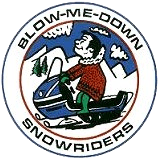 _____________________________________________________________________________________Membership Application 2022 - 2023_____ Single Membership  $35*                                   	 _____ Family Membership $35*(includes member, spouse/significant other and up to 5 children, age 17 and under)*$10 of your membership dues entitles you to membership in NHSA and a subscription to Sno-Traveler magazinePrimary Member:    _________________________________________	Secondary Member:  ______________________________________________Children 17 years of age and under:  	 _____________________________________					______________________________________					______________________________________					______________________________________					______________________________________Mailing Address:    Street:  _________________________________________		     City/Town: ___________________________  State: ________ Zip Code: _________Telephone:  Landline:  _______________________  Mobile: _________________________E-mail address(es):    	_______________________________________________(please write legibly)			_______________________________________________(please write legibly)		         (preferred method of communication for club events, newsletters, etc)Do you belong to another snowmobile club in New Hampshire?  Yes/NoNumber of snowmobiles in the family?   ____           Number of registered snowmobiles in NH?  _____What club activities would you be interested in participating?_______ Trail Maintenance  _____ Trail Grooming  ______ Land Owner Relations  _____Fundraising_______ Administrative  _____ Scheduling of Club Functions   ______ Public Relations  __________Other (please list)___________________________________________________________________ 